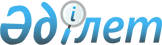 "2009 жылға арналған аудандық бюджет туралы" 2008 жылғы 25 желтоқсандағы № 10-2 шешіміне өзгерістер мен толықтырулар енгізу туралы
					
			Күшін жойған
			
			
		
					Шығыс Қазақстан облысы Тарбағатай аудандық мәслихатының 2009 жылғы 24 қарашадағы N 17-2 шешімі. Шығыс Қазақстан облысы Әділет департаментінің Тарбағатай аудандық әділет басқармасында 2009 жылғы 02 желтоқсанда N 5-16-87 тіркелді. Күші жойылды - Тарбағатай аудандық мәслихатының 2010 жылғы 05 сәуірдегі N 31 хаты

      Ескерту. Күші жойылды - Тарбағатай аудандық мәслихатының 2010.04.05 N 31 хаты.      РҚАО ескертпесі.

      Мәтінде авторлық орфография және пунктуация сақталған.

      Қазақстан Республикасының 2008 жылғы 4 желтоқсандағы № 95-ІV «Бюджет кодексінің» 106, 109-баптарына, «Қазақстан Республикасындағы жергілікті мемлекеттік басқару және өзін-өзі басқару туралы» 2001 жылғы 23 қаңтардағы № 148-ІІ Қазақстан Республикасы Заңының 6–бабына, «2009 жылға арналған облыстық бюджет туралы» 2008 жылғы 19 желтоқсандағы Х сессиясының № 10/129-IV шешіміне өзгерістер мен толықтырулар енгізу туралы» IV шақырылған Шығыс Қазақстан облыстық мәслихатының 2009 жылғы 21 қарашадағы IV шақырылған ХVІ сессиясының № 16/218-ІV шешіміне сәйкес, аудандық мәслихат ШЕШІМ ҚАБЫЛДАДЫ:



      1. «2009 жылға арналған аудандық бюджет туралы» Тарбағатай аудандық мәслихатының 2008 жылғы 25 желтоқсандағы № 10-2 шешіміне (Нормативтік құқықтық актілерді мемлекеттік тіркеу тізілімінде тіркелген № 5-16-65, «Тарбағатай» газетінің 2009 жылғы 10 қаңтардағы № 2-3 санында жарияланған) мынадай өзгерістер мен толықтырулар енгізілсін:



      1) 1-тармақ мынадай редакцияда жазылсын:

      "1. 2009 жылға арналған аудандық бюджет 1 қосымшаға сәйкес мынадай көлемде бекітілсін:

      1) кірістер – 2670004,0 мың теңге, соның ішінде:

      салықтық түсімдер – 284636,0 мың теңге;

      салықтық емес түсімдер – 3155,0 мың теңге;

      негізгі капиталды сатудан түсетін түсімдер – 426,0 мың теңге;

      трансферттер түсімдері – 2381787,0 мың теңге;

      шығындар – 2682027,0 мың теңге;

      операциялық сальдо - 0;

      таза бюджеттік кредит беру - 0;

      бюджеттік кредит – 0;

      бюджеттік кредиттерді өтеу – 0;

      қаржы активтерімен жасалатын операциялар бойынша сальдо – 6000,0;

      қаржы активтерін сатып алу – 6000,0;

      мемлекеттік қаржы активтерін сатудан түсетін түсімдер – 0;

      6) бюджет тапшылығы (профициті) – -18023,0;

      7) бюджет тапшылығын қаржыландыру (профицитін пайдалану) – 18023,0;

      қарыздар түсімі – 0;

      қарыздарды өтеу – 0;

      бюджет қаражаты қалдықтарының қозғалысы – 18023,0 мың теңге.";



      2) 8-1 тармақтағы бірінші азатжолдағы «11380» саны «20463» санымен, «22260» саны «31343» санымен; төртінші азатжолдағы «12291» саны «11430» санымен; бесінші азатжолдағы «713,4» саны «3613,0» санымен; алтыншы азатжолдағы «2049,5» саны «90,7» санымен ауыстырылсын;



      3) 1, 2, 6 қосымшалары осы шешімнің 1, 2, 3 қосымшаларына сәйкес жаңа редакцияда жазылсын.



      2. Осы шешім 2009 жылғы 1 қаңтардан бастап қолданысқа енгізіледі.      Сессия төрағасы                   Е. Жұмаханов      Тарбағатай аудандық

      мәслихатының хатшысы              М. Мағжаев

Тарбағатай аудандық мәслихатының

2009 жылғы 24 қарашадағы № 17-2

шешіміне № 1 қосымшаТарбағатай аудандық мәслихатының

2008 жылғы 25 желтоқсандағы № 10-2

шешіміне № 1 қосымша 2009 жылға арналған Тарбағатай ауданының бюджеті      Экономика және бюджеттік

      жоспарлау бөлімінің бастығы             С. Алиясов

Тарбағатай аудандық мәслихатының

2009 жылғы 24 қарашадағы № 17-2

шешіміне № 2 қосымшаТарбағатай аудандық мәслихатының

2008 жылғы 25 желтоқсандағы № 10-2

шешіміне № 2 қосымша 2009 жылға арналған ауылдық, кенттік округ әкімі аппараттарының

бюджеттік бағдарламалар тізбесі      Экономика және бюджеттік

      жоспарлау бөлімінің бастығы             С. Алиясов

Тарбағатай аудандық мәслихатының

2009 жылғы 24 қарашадағы № 17-2

шешіміне № 3 қосымшаТарбағатай аудандық мәслихатының

2008 жылғы 25 желтоқсандағы № 10-2

шешіміне № 3 қосымша Республикалық бюджеттен берілген нысаналы трансферттер      Экономика және бюджеттік

      жоспарлау бөлімінің бастығы             С. Алиясов
					© 2012. Қазақстан Республикасы Әділет министрлігінің «Қазақстан Республикасының Заңнама және құқықтық ақпарат институты» ШЖҚ РМК
				СанатСанатСанатСанатСанатСомасы

(мың

теңге)СыныпСыныпСыныпСыныпСомасы

(мың

теңге)Ішкі сыныпІшкі сыныпІшкі сыныпСомасы

(мың

теңге)ЕрекшелікЕрекшелікСомасы

(мың

теңге)Түсімдер атауыСомасы

(мың

теңге)I. ТҮСІМДЕР2670004КІРІСТЕР2882171САЛЫҚ ТҮСІМДЕРІ2846361Табыс салығы1210422Жеке табыс салығы1210421Төлем көзінен салық салынатын кірістерге

жеке табыс салығы1050122Төлем көзінен салық салынбайтын

кірістерге жеке табыс салығы115303Қызметін бір жолғы талон бойынша жүзеге

асыратын жеке тұлғалардан алынатын жеке

табыс салығы45003Әлеуметтік салық1237971Әлеуметтік салық1237971Әлеуметтік салық1237974Меншік салығы327351Мүлік салығы121271Заңды тұлғалар мен жеке кәсіпкерлердің

мүлкіне салынатын салық103872Жеке тұлғалардың мүлкіне салынатын салық17403Жер салығы49172Жеке тұлғалардың елді мекендегі

жерлеріне салынатын жер салығы37003Өнеркәсіп, көлік, байланыс, қорғаныс

және ауыл шаруашылық мақсатына

арналмаған өзге де жерлерге салынатын

жер салығы367Заңды тұлғалар мен жеке кәсіпкерлердің

ауыл шаруашылығы жерлеріне салынатын жер

салығы2018Заңды тұлғалар мен жеке кәсіпкерлердің

елді мекендегі жерлеріне салынатын жер

салығы9804Көлік құралдарына салынатын салық135281Заңды тұлғалардың көлік құралдарына

салынатын салық11802Жеке тұлғалардың көлік құралдарына

салынатын салық123485Бірыңғай жер салығы21631Бірыңғай жер салығы21635Тауарларға, жұмыстарға және атқарылған

қызметтерге салынатын ішкі салық46962Акциздер154296Заңды және жеке тұлғалар бөлшек саудада

өткізетін, сондай-ақ өз өндірістік

мұқтаждарына пайдаланатын бензинге акциз145097Заңды және жеке тұлғалар бөлшек саудада

өткізетін, сондай-ақ өз өндірістік

мұқтаждарына пайдаланатын дизель отынына

акциз923Табиғат және басқа да ресурстарды

пайдаланудан түсім91515Жер учаскелерін пайдаланғаны үшін төлем9154Кәсіпкерлік және кәсіпқойлық қызмет

жүргізу үшін алымдар21391Жеке кәсіпкерлерді мемлекеттік тіркегені

үшін алым3502Жекелеген қызмет түрлерімен айналысу

құқығы үшін лицензиялық алым11003Заңды тұлғаларды мемлекеттік тіркегені

үшін алым605Жылжымалы мүлікті кепілдікке салуды

мемлекеттік тіркегені үшін алынатын алым1114Көлік құралдарын мемлекеттік тіркегені,

сондай-ақ оларды қайта тіркегені үшін

алым9518Жылжымайтын мүлікке құқықтарды және

олармен жасалған мәмілелерді мемлекеттік

тіркегені үшін алым51320Жергілікті маңызы бар және елді

мекендердегі жалпы пайдаланудағы

автомобиль жолдарының бөлу жолағындағы

сыртқы жарнамаларды орналастырғаны үшін

алынатын алым105Құмар ойын бизнеске салық1002Тіркелген салық1008Уәкілетті мемлекеттік органдар немесе

міндетті тұлғалар құжаттар бергені

немесе заңды әрекет жасау үшін алынатын

міндетті төлемдер23661Мемлекеттік баж23662Сотқа берілетін талап арыздардан,

шағымдардан түсетін мемлекеттік баж3304Азаматтық хал актілерін тіркегені үшін

алынатын мемлекеттік баж14305Шетелге баруға және Қазақстан

Республикасына басқа мемлекеттерден

адамдарды шақыруға құқық беретін

құжаттарды рәсімдегені үшін алынатын

мемлекеттік баж1506Шетелдіктердің паспорттарына немесе

оларды ауыстыратын құжаттарына Қазақстан

Республикасынан кету және Қазақстан

Республикасына келу құқығына виза

бергені үшін алынатын баж78Тұрғылықты жеріне тіркелгені үшін

алынатын мемлекеттік баж3509Аңшы куәліктерін бергені және оның жыл

сайынғы тіркеуі үшін алынатын

мемлекеттік баж1910Жеке және заңды тұлғалардың азаматтық,

қызметтік қаруын тіркегені үшін алынатын

мемлекеттік баж3012Қаруды және оның оқтарын сақтауға немесе

сақтау мен алып жүруге, тасымалдауға

рұқсат бергені үшін алынатын мемлекеттік

баж502САЛЫҚТЫҚ ЕМЕС ТҮСІМДЕР31551Мемлекеттік меншіктен түсетін кірістер14805Мемлекеттік меншікте тұрған мүлікті

жалға беруден кірістер14804Коммуналдық меншік мүліктерін жалға

беруден түсетін кірістер14802Мемлекеттік бюджеттен қаржыландырылатын

мемлекеттік мекемелердің тауарларды

өткізуінен түсетін түсімдер801Мемлекеттік бюджеттен қаржыландырылатын

мемлекеттік мекемелердің тауарларды

өткізуінен түсетін түсімдер802Жергілікті бюджеттен қаржыландырылатын

мемлекеттік мекемелер көрсететін

қызметтерді сатудан түсетін түсімдер806Басқа да салықтық емес түсімдер15951Басқа да салықтық емес түсімдер15957Бұрын жергілікті бюджеттен алынған,

пайдаланылмаған қаражаттардың қайтарылуы159Жергілікті бюджетке түсетін басқа да

салықтық емес түсімдер15803НЕГІЗГІ КАПИТАЛДЫ САТУДАН ТҮСІМДЕР4263Жерді және материалдық емес активтерді

сату4261Жерді сату4261Жер учаскелерін сатудан түсетін түсімдер4264РЕСМИ ТРАНСФЕРТТЕР ТҮСІМДЕРІ23817872Мемлекеттік жоғары басқару органдарынан

түсетін трансферттер23817872Облыстық бюджеттен түсетін трансферттер2381787,01Ағымдағы нысаналы трансферттер202212,02Нысаналы даму трансферттері304593Субвенциялар2149116Бюджеттік

бағдарламалар

кодтарыБюджеттік

бағдарламалар

кодтарыБюджеттік

бағдарламалар

кодтарыБюджеттік

бағдарламалар

кодтарыБюджеттік

бағдарламалар

кодтарыШығындар атауыСомасы

(мың

теңге)II. ШЫҒЫНДАР2682027,001Жалпы сипаттағы мемлекеттiк қызметтер2371281Мемлекеттiк басқарудың жалпы

функцияларын орындайтын өкiлдi,

атқарушы және басқа органдар212943112Аудан (облыстық маңызы бар қала)

мәслихатының аппараты12219001Аудан (облыстық маңызы бар қала)

мәслихатының қызметін қамтамасыз ету12219003Жергілікті органдардың аппараттары10775007Мемлекеттік қызметшілердің біліктілігін

арттыру200009Мемлекеттік органдарды материалдық- техникалық жарақтандыру145100Депутаттық қызмет1099122Аудан (облыстық маңызы бар қала)

әкімінің аппараты58827001Аудан (облыстық маңызы бар қала)

әкімінің қызметін қамтамасыз ету58827003Жергілікті органдардың аппараттары57742,1007Мемлекеттік қызметшілердің біліктілігін

арттыру488008Мемлекеттік органдардың ғимараттарын,

үй-жайлары және құрылыстарын күрделі

жөндеу0009Мемлекеттік органдарды

материалдық-техникалық жарақтандыру597002Ақпараттық жүйелер құру0123Қаладағы аудан, аудандық маңызы бар

қала, кент, ауыл (село), ауылдық

(селолық) округ әкімінің аппараты141897001Қаладағы ауданның, аудандық маңызы бар

қаланың, кенттің, ауылдың (селоның),

ауылдық (селолық) округтің әкімі

аппаратының қызметін қамтамасыз ету141897003Жергілікті органдардың аппараттары116465,9007Мемлекеттік қызметшілердің біліктілігін

арттыру1196008Мемлекеттік органдардың ғимараттарын,

үй-жайлары және құрылыстарын күрделі

жөндеу24090009Мемлекеттік органдарды

материалдық-техникалық жарақтандыру1452Қаржылық қызмет12044452Ауданның (облыстық маңызы бар қаланың)

қаржы бөлімі12044001Қаржы бөлімінің қызметін қамтамасыз ету11692003Жергілікті органдардың аппараттары11595007Мемлекеттік қызметшілердің біліктілігін

арттыру97003Салық салу мақсатында мүлікті бағалауды

жүргізу174004Біржолғы талондарды беру жөніндегі

жұмысты және біржолғы талондарды іске

асырудан сомаларды жинаудың толықтығын

қамтамасыз етуді ұйымдастыру58011Коммуналдық меншікке түскен мүлікті

есепке алу, сақтау, бағалау және сату1205Жоспарлау және статистикалық қызмет12141453Ауданның (облыстық маңызы бар қаланың)

экономика және бюджеттік жоспарлау

бөлімі12141001Экономика және бюджеттік жоспарлау

бөлімінің қызметін қамтамасыз ету12141003Жергілікті органдардың аппараттары11933007Мемлекеттік қызметшілердің біліктілігін

арттыру58009Мемлекеттік органдарды

материалдық-техникалық жарақтандыру15002Қорғаныс116721Әскери мұқтаждар7737122Аудан (облыстық маңызы бар қала)

әкімінің аппараты7737005Жалпыға бірдей әскери міндетті атқару

шеңберіндегі іс-шаралар77372Төтенше жағдайлар жөніндегі жұмыстарды

ұйымдастыру3935122Аудан (облыстық маңызы бар қала)

әкімінің аппараты3935006Аудан (облыстық маңызы бар қала)

ауқымындағы төтенше жағдайлардың алдын

алу және оларды жою1250100Аудандық ауқымдағы төтенше жағдайлардың

алдын алу және жою жөніндегі іс шаралар1250007Аудандық ауқымдағы дала өрттерінің,

сондай-ақ мемлекеттік өртке қарсы

қызмет органдары құрылмаған елді

мекендерде өрттердің алдын алу және

оларды сөндіру жөніндегі іс-шаралар268503Қоғамдық тәртіп, қауіпсіздік, құқық,

сот, қылмыстық-атқару қызметі8581Құқық қорғау қызметi858458Ауданның (облыстық маңызы бар қаланың)

тұрғын үй-коммуналдық шаруашылығы,

жолаушылар көлігі және автомобиль

жолдары бөлімі858021Елдi мекендерде жол жүрісі

қауiпсiздiгін қамтамасыз ету85804Бiлiм беру1 6747171Мектепке дейiнгi тәрбие және оқыту53443123Қаладағы аудан, аудандық маңызы бар

қала, кент, ауыл (село), ауылдық

(селолық) округ әкімінің аппараты53443,0004Мектепке дейінгі тәрбие ұйымдарын

қолдау534432Жалпы бастауыш, жалпы негізгі, жалпы

орта бiлiм беру1595854123Қаладағы аудан, аудандық маңызы бар

қала, кент, ауыл (село), ауылдық

(селолық) округ әкімінің аппараты350005Ауылдық (селолық) жерлерде балаларды

мектепке дейін тегін алып баруды және

кері алып келуді ұйымдастыру350464Ауданның (облыстық маңызы бар қаланың)

білім беру бөлімі1595504003Жалпы білім беру1578058105Бастауыш, негізгі орта және жалпы орта

білім беру мектептер, гимназиялар,

лицейлер, бейіндік мектептер,

мектеп-балабақшалар1578058006Балалар мен жасөспірімдер үшін қосымша

білім беру174469Бiлiм беру саласындағы өзге де

қызметтер25420464Ауданның (облыстық маңызы бар қаланың)

білім беру бөлімі15420001Білім беру бөлімінің қызметін

қамтамасыз ету7866003Жергілікті органдардың аппараттары7816007Мемлекеттік қызметшілердің біліктілігін

арттыру50005Ауданның (облыстық маңызы бар қаланың)

мемлекеттiк бiлiм беру ұйымдары үшiн

оқулықтармен оқу-әдiстемелiк кешендерді

сатып алу және жеткiзу7490007Аудандық (қалалық) ауқымдағы мектеп

олимпиадаларын және мектептен тыс

іс-шараларды өткiзу64099Республикалық бюджеттен берілетін

нысаналы трансферттер есебінен ауылдық

елді мекендер саласының мамандарын

әлеуметтік қолдау шараларын іске асыру0467Ауданның (облыстық маңызы бар қаланың)

құрылыс бөлімі10000037Білім беру объектілерін салу және

реконструкциялау10000015Бағдарламаны жергілікті бюджет қаражаты

есебінен іске асыру1000006Әлеуметтiк көмек және әлеуметтiк

қамсыздандыру3012072Әлеуметтiк көмек284031123Қаладағы аудан, аудандық маңызы бар

қала, кент, ауыл (село), ауылдық

(селолық) округ әкімінің аппараты25413003Мұқтаж азаматтарға үйінде әлеуметтік

көмек көрсету25413451Ауданның (облыстық маңызы бар қаланың)

жұмыспен қамту және әлеуметтік

бағдарламалар бөлімі258618002Еңбекпен қамту бағдарламасы23216100Қоғамдық жұмыстар14064101Жұмыссыздарды кәсіптік даярлау және

қайта даярлау1273102Халықты жұмыспен қамту саласында

азаматтарды әлеуметтік қорғау жөніндегі

қосымша шаралар687103Республикалық бюджеттен ағымдағы

нысаналы трансферттер есебінен

әлеуметтік жұмыс орындар және жастар

тәжірибесі бағдарламасын кеңейту7192004Ауылдық жерлерде тұратын денсаулық

сақтау, білім беру, әлеуметтік

қамтамасыз ету, мәдениет мамандарына

отын сатып алу бойынша әлеуметтік көмек

көрсету6034005Мемлекеттік атаулы әлеуметтік көмек32131011Республикалық бюджеттен берілетін

трансферттер есебінен8195015Жергілікті бюджет қаражаты есебінен23936006Тұрғын үй көмегі2192007Жергілікті өкілетті органдардың шешімі

бойынша азаматтардың жекелеген

топтарына әлеуметтік көмек45192,0010Үйден тәрбиеленіп оқытылатын мүгедек

балаларды материалдық қамтамасыз ету551601618 жасқа дейінгі балаларға мемлекеттік

жәрдемақылар142419011Республикалық бюджеттен берілетін

трансферттер есебінен19750015Жергілікті бюджет қаражаты есебінен122669017Мүгедектерді оңалту жеке бағдарламасына

сәйкес, мұқтаж мүгедектерді міндетті

гигиеналық құралдармен қамтамасыз

етуге, және ымдау тілі мамандарының,

жеке көмекшілердің қызмет көрсету19189Әлеуметтiк көмек және әлеуметтiк

қамтамасыз ету салаларындағы өзге де

қызметтер17176451Ауданның (облыстық маңызы бар қаланың)

жұмыспен қамту және әлеуметтік

бағдарламалар бөлімі17176001Жұмыспен қамту және әлеуметтік

бағдарламалар бөлімінің қызметін

қамтамасыз ету14818003Жергілікті органдардың аппараттары14612007Мемлекеттік қызметшілердің біліктілігін

арттыру66008Мемлекеттік органдардың ғимараттарын,

үй-жайлары және құрылыстарын күрделі

жөндеу0009Мемлекеттік органдарды

материалдық-техникалық жарақтандыру140011Жәрдемақыларды және басқа да әлеуметтік

төлемдерді есептеу, төлеу мен жеткізу

бойынша қызметтерге ақы төлеу2358099Республикалық бюджеттен берілетін

нысаналы трансферттер есебінен ауылдық

елді мекендер саласының мамандарын

әлеуметтік қолдау шараларын іске асыру007Тұрғын үй-коммуналдық шаруашылық2056611Тұрғын үй шаруашылығы49227458Ауданның (облыстық маңызы бар қаланың)

тұрғын үй-коммуналдық шаруашылығы,

жолаушылар көлігі және автомобиль

жолдары бөлімі2700004Азаматтардың жекелеген санаттарын

тұрғын үймен қамтамасыз ету600015Жергілікті бюджет қаражаты есебінен600005Авариялық және ескі тұрғын үйлерді бұзу2100467Ауданның (облыстық маңызы бар қаланың)

құрылыс бөлімі46527003Мемлекеттік коммуналдық тұрғын үй

қорының тұрғын үй құрылысы және

(немесе) сатып алу45527015Жергілікті бюджет қаражаты есебінен45527004Инженерлік коммуникациялық

инфрақұрылымды дамыту және жайластыру

және (немесе) сатып алуға кредит беру1000015Жергілікті бюджет қаражаты есебінен10002Коммуналдық шаруашылық138048458Ауданның (облыстық маңызы бар қаланың)

тұрғын үй-коммуналдық шаруашылығы,

жолаушылар көлігі және автомобиль

жолдары бөлімі67006012Сумен жабдықтау және су бөлу жүйесінің

қызмет етуі20500030Өңірлік жұмыспен қамту және кадрларды

қайта даярлау стратегиясын іске асыру

шеңберінде инженерлік коммуникациялық

инфрақұрылымды жөндеу және

елді-мекендерді көркейту46506027Республикалық бюджеттен берілетін

трансферттер есебiнен43000029Ауданның (облыстық маңызы бар қаланың)

бюджет қаражаты есебінен3506467Ауданның (облыстық маңызы бар қаланың)

құрылыс бөлімі71042,0005Коммуналдық шаруашылығын дамыту18459015Жергілікті бюджет қаражаты есебінен18459006Сумен жабдықтау жүйесін дамыту21 642,7015Жергілікті бюджет қаражаты есебінен21642,7031Өңірлік жұмыспен қамту және кадрларды

қайта даярлау стратегиясын іске асыру

шеңберінде инженерлік коммуникациялық

инфрақұрылымды дамыту30940,3027Республикалық бюджеттен берілетін

трансферттер есебiнен27535028Облыстық бюджеттен берілетін

трансферттер есебінен2924029Ауданның (облыстық маңызы бар қаланың)

бюджет қаражаты есебінен481,33Елді-мекендерді көркейту18386123Қаладағы аудан, аудандық маңызы бар

қала, кент, ауыл (село), ауылдық

(селолық) округ әкімінің аппараты17856008Елді мекендерде көшелерді жарықтандыру2953009Елді мекендердің санитариясын

қамтамасыз ету2599011Елді мекендерді абаттандыру мен

көгалдандыру12304458Ауданның (облыстық маңызы бар қаланың)

тұрғын үй-коммуналдық шаруашылығы,

жолаушылар көлігі және автомобиль

жолдары бөлімі530016Елдi мекендердiң санитариясын

қамтамасыз ету230018Елдi мекендердi абаттандыру және

көгалдандыру30008Мәдениет, спорт, туризм және ақпараттық

кеңістiк1018571Мәдениет саласындағы қызмет50632123Қаладағы аудан, аудандық маңызы бар

қала, кент, ауыл (село), ауылдық

(селолық) округ әкімінің аппараты33173006Жергілікті деңгейде мәдени-демалыс

жұмыстарын қолдау33173455Ауданның (облыстық маңызы бар қаланың)

мәдениет және тілдерді дамыту бөлімі17459003Мәдени-демалыс жұмысын қолдау17459467Ауданның (облыстық маңызы бар қаланың)

құрылыс бөлімі0011Мәдениет объектілерін дамыту02Спорт12504465Ауданның (облыстық маңызы бар қаланың)

дене шынықтыру және спорт бөлімі12504005Ұлттық және бұқаралық спорт түрлерін

дамыту5911006Аудандық (облыстық маңызы бар қалалық)

деңгейде спорттық жарыстар өткiзу1455007Әртүрлi спорт түрлерi бойынша аудан

(облыстық маңызы бар қала) құрама

командаларының мүшелерiн дайындау және

олардың облыстық спорт жарыстарына

қатысуы51383Ақпараттық кеңiстiк21395455Ауданның (облыстық маңызы бар қаланың)

мәдениет және тілдерді дамыту бөлімі19000006Аудандық (қалалық) кiтапханалардың

жұмыс iстеуi18700007Мемлекеттік тілді және Қазақстан

халықтарының басқа да тілдерін дамыту300456Ауданның (облыстық маңызы бар қаланың)

ішкі саясат бөлімі2395002Бұқаралық ақпарат құралдары арқылы

мемлекеттiк ақпарат саясатын жүргізу2395100Газеттер мен журналдар арқылы

мемлекеттік ақпараттық саясат жүргізу23959Мәдениет, спорт, туризм және ақпараттық

кеңiстiктi ұйымдастыру жөнiндегi өзге

де қызметтер17326455Ауданның (облыстық маңызы бар қаланың)

мәдениет және тілдерді дамыту бөлімі4661001Мәдениет және тілдерді дамыту бөлімінің

қызметін қамтамасыз ету4631003Жергілікті органдардың аппараттары4631007Мемлекеттік тілді және Қазақстан

халықтарының басқа да тілдерін дамыту30,0456Ауданның (облыстық маңызы бар қаланың)

ішкі саясат бөлімі8719001Ішкі саясат бөлімінің қызметін

қамтамасыз ету8359003Жергілікті органдардың аппараттары8133007Мемлекеттік қызметшілердің біліктілігін

арттыру26009Мемлекеттік органдарды 

материалдық-техникалық жарақтандыру200003Жастар саясаты саласында өңірлік

бағдарламаларды iске асыру360465Ауданның (облыстық маңызы бар қаланың)

дене шынықтыру және спорт бөлімі3946001Спорт бөлімінің қызметін қамтамасыз ету3946003Жергілікті органдардың аппараттары3916007Мемлекеттік қызметшілердің біліктілігін

арттыру30099Республикалық бюджеттен берілетін

нысаналы трансферттер есебінен ауылдық

елді мекендер саласының мамандарын

әлеуметтік қолдау шараларын іске асыру0,010Ауыл, су, орман, балық шаруашылығы,

ерекше қорғалатын табиғи аумақтар,

қоршаған ортаны және жануарлар дүниесін

қорғау, жер қатынастары45938,01Ауыл шаруашылығы25188,0453Ауданның (облыстық маңызы бар қаланың)

экономика және бюджеттік жоспарлау

бөлімі452,0099Республикалық бюджеттен берілетін

нысаналы трансферттер есебінен ауылдық

елді мекендер саласының мамандарын

әлеуметтік қолдау шараларын іске асыру452,0462Ауданның (облыстық маңызы бар қаланың)

ауыл шаруашылық бөлімі9327001Ауыл шаруашылығы бөлімінің қызметін

қамтамасыз ету8027,0003Жергілікті органдардың аппараттары8002007Мемлекеттік қызметшілердің біліктілігін

арттыру25004Ауру жануарларды санитарлық союды

ұйымдастыру1300467Ауданның (облыстық маңызы бар қаланың)

құрылыс бөлімі15409010Ауыл шаруашылығы объектілерін дамыту154092Су шаруашылығы0467Ауданның (облыстық маңызы бар қаланың)

құрылыс бөлімі0012Сумен жабдықтау жүйесін дамыту0015Жергілікті бюджет қаражаты есебінен06Жер қатынастары5750463Ауданның (облыстық маңызы бар қаланың)

жер қатынастары бөлімі5750001Жер қатынастары бөлімінің қызметін

қамтамасыз ету5750003Жергілікті органдардың аппараттары5682007Мемлекеттік қызметшілердің біліктілігін

арттыру6809Ауыл, су, орман, балық шаруашылығы және

қоршаған ортаны қорғау мен жер

қатынастары саласындағы өзге де

қызметтер15000123Қаладағы аудан, аудандық маңызы бар

қала, кент, ауыл (село), ауылдық

(селолық) округ әкімінің аппараты15000019Өңірлік жұмыспен қамту және кадрларды

қайта даярлау стратегиясын іске асыру

шеңберінде ауылдарда (селоларда),

ауылдық (селолық) округтерде әлеуметтік

жобаларды қаржыландыру15000027Республикалық бюджеттен берілетін

трансферттер есебiнен12184,0029Ауданның (облыстық маңызы бар қаланың)

бюджет қаражаты есебінен2816,011Өнеркәсіп, сәулет, қала құрылысы және

құрылыс қызметі161592Сәулет, қала құрылысы және құрылыс16159467Ауданның (облыстық маңызы бар қаланың)

құрылыс бөлімі6300001Құрылыс бөлімінің қызметін қамтамасыз

ету6300003Жергілікті органдардың аппараттары6300009Мемлекеттік органдарды

материалдық-техникалық жарақтандыру0468Ауданның (облыстық маңызы бар қаланың)

сәулет және қала құрылысы бөлімі9859001Қала құрылысы және сәулет бөлімінің

қызметін қамтамасыз ету3552003Жергілікті органдардың аппараттары340300722009Мемлекеттік органдарды

материалдық-техникалық жарақтандыру127003Аудан аумағы қала құрылысын дамытудың

кешенді схемаларын, аудандық (облыстық)

маңызы бар қалалардың, кенттердің және

өзге де ауылдық елді мекендердің бас

жоспарларын әзірлеу630712Көлiк және коммуникация646971Автомобиль көлiгi63923458Ауданның (облыстық маңызы бар қаланың)

тұрғын үй-коммуналдық шаруашылығы,

жолаушылар көлігі және автомобиль

жолдары бөлімі63923022Көлік инфрақұрылымын дамыту0015Жергілікті бюджет қаражаты есебінен0023Автомобиль жолдарының жұмыс істеуін

қамтамасыз ету63923015Жергілікті бюджет қаражаты есебінен63923009Транспорт және коммуникация саласындағы

өзге де қызметтер774458Ауданның (облыстық маңызы бар қаланың)

тұрғын үй-коммуналдық шаруашылығы,

жолаушылар көлігі және автомобиль

жолдары бөлімі774024Кентiшiлiк (қалаiшiлiк) және

ауданiшiлiк қоғамдық жолаушылар

тасымалдарын ұйымдастыру77413Басқалар13663,83Кәсiпкерлiк қызметтi қолдау және

бәсекелестікті қорғау6320469Ауданның (облыстық маңызы бар қаланың)

кәсіпкерлік бөлімі6320001Кәсіпкерлік бөлімінің қызметін

қамтамасыз ету6320003Жергілікті органдардың аппараттары6295007Мемлекеттік қызметшілердің біліктілігін

арттыру25003000Кәсіпкерлік қызметті қолдау09Басқалар7344,1452Ауданның (облыстық маңызы бар қаланың)

қаржы бөлімі1875,1012Ауданның (облыстық маңызы бар қаланың)

жергілікті атқарушы органының резерві1875,1100Ауданның (облыстық маңызы бар қаланың)

аумағындағы табиғи және техногендік

сипаттағы төтенше жағдайларды жоюға

арналған ауданның (облыстық маңызы бар

қаланың) жергілікті атқарушы органының

төтенше резерві875,1101Шұғыл шығындарға арналған ауданның

облыстық маңызы бар қаланың) жергілікті

атқарушы органының төтенше резерві0102Соттардың шешiмдерi бойынша

мiндеттемелердi орындауға арналған

ауданның (облыстық маңызы бар қаланың)

жергілікті атқарушы органының резерві1000458Ауданның (облыстық маңызы бар қаланың)

тұрғын үй-коммуналдық шаруашылығы,

жолаушылар көлігі және автомобиль

жолдары бөлімі5469001Тұрғын үй-коммуналдық шаруашылығы,

жолаушылар көлігі және автомобиль

жолдары бөлімінің қызметін қамтамасыз

ету5469003Жергілікті органдардың аппараттары5469009Мемлекеттік органдарды

материалдық-техникалық жарақтандыру015Трансферттер8469,201Трансферттер8469,2452Ауданның (облыстық маңызы бар қаланың)

қаржы бөлімі8469,2006Нысаналы пайдаланылмаған (толық

пайдаланылмаған) трансферттерді қайтару8469,2IIIТаза бюджеттік кредит беру0бюджеттік кредит0бюджеттік кредиттерді өтеуIVҚаржы активтерімен жасалатын

операциялар бойынша сальдо10500қаржы активтерін сатып алу10500,013Басқалар60009Басқалар6000452Ауданның (облыстық маңызы бар қаланың)

қаржы бөлімі6000014Заңды тұлғалардың жарғылық капиталын

қалыптастыру немесе ұлғайту6000,0мемлекеттік қаржы активтерін сатудан

түсетін түсімдер0VIБюджет тапшылығы (профициті)-18023,0VIIБюджет тапшылығын қаржыландыру

(профицитін пайдалану)18023,0қарыздар түсімі0қарыздарды өтеу0бюджет қаражаты қалдықтарының қозғалысы18023,0Бюджеттік

бағдарламалар

кодтарыБюджеттік

бағдарламалар

кодтарыБюджеттік

бағдарламалар

кодтарыБюджеттік

бағдарламалар

кодтарыБюджеттік

бағдарламалар

кодтарыШығындар атауыСомасы

(мың

теңге)II. ШЫҒЫНДАР287131,601Жалпы сипаттағы мемлекеттiк қызметтер141896,91Мемлекеттiк басқарудың жалпы

функцияларын орындайтын өкiлдi,

атқарушы және басқа органдар141896,9123Қаладағы аудан, аудандық маңызы бар

қала, кент, ауыл (село), ауылдық

(селолық) округ әкімінің аппараты141896,9001Қаладағы ауданның, аудандық маңызы бар

қаланың, кенттің, ауылдың (селоның),

ауылдық (селолық) округтің әкімі

аппаратының қызметін қамтамасыз ету141896,9003Жергілікті органдардың аппараттары116465,9оның ішінде:Ақсуат ауылдық округі әкімі аппараты8940,5Ақжар ауылдық округі әкімі аппараты12129,0Тұғыл кенттік округі әкімі аппараты9245,0Екпін ауылдық округі әкімі аппараты5730,2Жәнтікей ауылдық округі әкімі аппараты6598,3Жаңа ауыл ауылдық округі әкімі аппараты6414,0Жетіарал ауылдық округі әкімі аппараты6413,2Қабанбай ауылдық округі әкімі аппараты6449,2Қарасу ауылдық округі әкімі аппараты6540,2Кіндікті ауылдық округі әкімі аппараты5352,4Көкжыра ауылдық округі әкімі аппараты6001,3Құмкөл ауылдық округі әкімі аппараты6124,3Құйған ауылдық округі әкімі аппараты6503,3Қызыл кесік ауылдық округі әкімі

аппараты6083,3Сәтпаев ауылдық округі әкімі аппараты5650,2Ойшілік ауылдық округі әкімі аппараты6035,2Манырақ ауылдық округі әкімі аппараты6256,3007Мемлекеттік қызметшілердің біліктілігін

арттыру1196,0Ақсуат ауылдық округі әкімі аппараты165,0Ақжар ауылдық округі әкімі аппараты210,0Жаңа ауыл ауылдық округі әкімі аппараты82,0Жетіарал ауылдық округі әкімі аппараты100,0Екпін ауылдық округі әкімі аппараты180,0Қабанбай ауылдық округі әкімі аппараты0,0Қарасу ауылдық округі әкімі аппараты89,0Құмкөл ауылдық округі әкімі аппараты76,0Құйған ауылдық округі әкімі аппараты60,0Қызыл кесік ауылдық округі әкімі

аппараты30,0Сәтпаев ауылдық округі әкімі аппараты23,0Ойшілік ауылдық округі әкімі аппараты48,0Тұғыл кенттік округі әкімі аппараты82,0Манырақ ауылдық округі әкімі аппараты25,0Жәнтікей ауылдық округі әкімі аппараты26,0008Мемлекеттік органдардың ғимараттарын,

үй-жайлары және құрылыстарын күрделі

жөндеу24090Ақжар ауылдық округі әкімі аппараты3490,0Жәнтікей ауылдық округі әкімі аппараты1700,0Жетіарал ауылдық округі әкімі аппараты4000,0Құмкөл ауылдық округі әкімі аппараты3000,0Құйған ауылдық округі әкімі аппараты0,0Қызыл кесік ауылдық округі әкімі

аппараты2000,0Сәтпаев ауылдық округі әкімі аппараты5000,0Ойшілік ауылдық округі әкімі аппараты2000,0Манырақ ауылдық округі әкімі аппараты2500,0Қабанбай ауылдық округі әкімі аппараты400,0009Мемлекеттік органдарды

материалдық-техникалық жарақтандыру145,0Жаңа ауыл ауылдық округі әкімі аппараты145,004Бiлiм беру537931Мектепке дейiнгi тәрбие және оқыту53443123Қаладағы аудан, аудандық маңызы бар

қала, кент, ауыл (село), ауылдық

(селолық) округ әкімінің аппараты53443004Мектепке дейінгі тәрбие ұйымдарын

қолдау53443оның ішінде:Ақсуат ауылдық округі әкімі аппараты20463,0Тұғыл ауылдық округі әкімі аппараты9285,0Ақжар ауылдық округі әкімі аппараты19436Қызыл кесік ауылдық округі әкімі

аппараты4259,0Көкжыра ауылдық округі әкімі аппараты0,02Жалпы бастауыш, жалпы негізгі, жалпы

орта бiлiм беру350,0123Қаладағы аудан, аудандық маңызы бар

қала, кент, ауыл (село), ауылдық

(селолық) округ әкімінің аппараты350,0005Ауылдық (селолық) жерлерде балаларды

мектепке дейін тегін алып баруды және

кері алып келуді ұйымдастыру350,0Жетіарал ауылдық округі әкімі аппараты250,0Сәтпаев ауылдық округі әкімі аппараты100,006Әлеуметтiк көмек және әлеуметтiк

қамсыздандыру25413,02Әлеуметтiк көмек25413,0123Қаладағы аудан, аудандық маңызы бар

қала, кент, ауыл (село), ауылдық

(селолық) округ әкімінің аппараты25413,0003Мұқтаж азаматтарға үйінде әлеуметтік

көмек көрсету25413,0оның ішінде:Ақсуат ауылдық округі әкімі аппараты6214,0Ақжар ауылдық округі әкімі аппараты5016,0Тұғыл кенттік округі әкімі аппараты2155,0Екпін ауылдық округі әкімі аппараты806,0Жәнтікей ауылдық округі әкімі аппараты1116,0Жаңа ауыл ауылдық округі әкімі аппараты1375,0Жетіарал ауылдық округі әкімі аппараты760,0Қабанбай ауылдық округі әкімі аппараты771,0Қарасу ауылдық округі әкімі аппараты1132,0Кіндікті ауылдық округі әкімі аппараты362,0Көкжыра ауылдық округі әкімі аппараты745,0Құмкөл ауылдық округі әкімі аппараты1157,0Құйған ауылдық округі әкімі аппараты745,0Қызыл кесік ауылдық округі әкімі

аппараты915,0Сәтпаев ауылдық округі әкімі аппараты719,0Ойшілік ауылдық округі әкімі аппараты766,0Манырақ ауылдық округі әкімі аппараты659,007Тұрғын үй-коммуналдық шаруашылық17856,03Елді-мекендерді көркейту17856,0123Қаладағы аудан, аудандық маңызы бар

қала, кент, ауыл (село), ауылдық

(селолық) округ әкімінің аппараты17856,0008Елді мекендерде көшелерді жарықтандыру2953,0оның ішінде:Ақсуат ауылдық округі әкімі аппараты650,0Ақжар ауылдық округі әкімі аппараты650,0Тұғыл кенттік округі әкімі аппараты585,0Екпін ауылдық округі әкімі аппараты50,0Жәнтікей ауылдық округі әкімі аппараты50,0Жаңа ауыл ауылдық округі әкімі аппараты168,0Жетіарал ауылдық округі әкімі аппараты50,0Қабанбай ауылдық округі әкімі аппараты50,0Қарасу ауылдық округі әкімі аппараты50,0Кіндікті ауылдық округі әкімі аппараты50,0Көкжыра ауылдық округі әкімі аппараты250,0Құмкөл ауылдық округі әкімі аппараты50,0Құйған ауылдық округі әкімі аппараты50,0Қызыл кесік ауылдық округі әкімі

аппараты50,0Сәтпаев ауылдық округі әкімі аппараты50,0Ойшілік ауылдық округі әкімі аппараты100,0Манырақ ауылдық округі әкімі аппараты50,0009Елді мекендердің санитариясын

қамтамасыз ету2599,0оның ішінде:Ақсуат ауылдық округі әкімі аппараты1280,0Ақжар ауылдық округі әкімі аппараты300,0Тұғыл кенттік округі әкімі аппараты247,0Екпін ауылдық округі әкімі аппараты43,0Жәнтікей ауылдық округі әкімі аппараты42,0Жаңа ауыл ауылдық округі әкімі аппараты60,0Жетіарал ауылдық округі әкімі аппараты60,0Қабанбай ауылдық округі әкімі аппараты31,0Қарасу ауылдық округі әкімі аппараты60,0Кіндікті ауылдық округі әкімі аппараты60,0Көкжыра ауылдық округі әкімі аппараты60,0Құмкөл ауылдық округі әкімі аппараты210,0Құйған ауылдық округі әкімі аппараты22,0Қызыл кесік ауылдық округі әкімі

аппараты42,0Сәтпаев ауылдық округі әкімі аппараты42,0Ойшілік ауылдық округі әкімі аппараты32,0Манырақ ауылдық округі әкімі аппараты8,0011Елді мекендерді абаттандыру мен

көгалдандыру12304,0оның ішінде:Ақсуат ауылдық округі әкімі аппараты8943,0Ақжар ауылдық округі әкімі аппараты2861,0Тұғыл кенттік округі әкімі аппараты500,008Мәдениет, спорт, туризм және ақпараттық

кеңістiк33173,01Мәдениет саласындағы қызмет33173,0123Қаладағы аудан, аудандық маңызы бар

қала, кент, ауыл (село), ауылдық

(селолық) округ әкімінің аппараты33173,0006Жергілікті деңгейде мәдени-демалыс

жұмыстарын қолдау33173,0оның ішінде:Ақсуат ауылдық округі әкімі аппараты5000,0Ақжар ауылдық округі әкімі аппараты10492,0Тұғыл кенттік округі әкімі аппараты5328,0Екпін ауылдық округі әкімі аппараты188,0Жәнтікей ауылдық округі әкімі аппараты192,0Жаңа ауыл ауылдық округі әкімі аппараты5298,0Жетіарал ауылдық округі әкімі аппараты487,0Қабанбай ауылдық округі әкімі аппараты187,0Қарасу ауылдық округі әкімі аппараты192,0Кіндікті ауылдық округі әкімі аппараты528,0Көкжыра ауылдық округі әкімі аппараты2311,0Құмкөл ауылдық округі әкімі аппараты198,0Құйған ауылдық округі әкімі аппараты217,0Қызыл кесік ауылдық округі әкімі

аппараты1223,0Сәтпаев ауылдық округі әкімі аппараты187,0Ойшілік ауылдық округі әкімі аппараты597,0Манырақ ауылдық округі әкімі аппараты548,010Ауыл, су, орман, балық шаруашылығы,

ерекше қорғалатын табиғи аумақтар,

қоршаған ортаны және жануарлар дүниесін

қорғау, жер қатынастары15000,09Ауыл, су, орман, балық шаруашылығы және

қоршаған ортаны қорғау мен жер

қатынастары саласындағы өзге де

қызметтер15000,0123Қаладағы аудан, аудандық маңызы бар

қала, кент, ауыл (село), ауылдық

(селолық) округ әкімінің аппараты15000,0019Өңірлік жұмыспен қамту және кадрларды

қайта даярлау стратегиясын іске асыру

шеңберінде ауылдарда (селоларда),

ауылдық (селолық) округтерде әлеуметтік

жобаларды қаржыландыру15000,0027Республикалық бюджеттен берілетін

трансферттер есебiнен12184,0оның ішінде:Ақсуат ауылдық округі әкімі аппараты3049,0Ақжар ауылдық округі әкімі аппараты3050,0Тұғыл кенттік округі әкімі аппараты379,0Екпін ауылдық округі әкімі аппараты452,0Жәнтікей ауылдық округі әкімі аппараты321,0Жаңа ауыл ауылдық округі әкімі аппараты364,0Жетіарал ауылдық округі әкімі аппараты527,0Қабанбай ауылдық округі әкімі аппараты366,0Қарасу ауылдық округі әкімі аппараты350,0Кіндікті ауылдық округі әкімі аппараты321,0Көкжыра ауылдық округі әкімі аппараты472,0Құмкөл ауылдық округі әкімі аппараты613,0Құйған ауылдық округі әкімі аппараты405,0Қызыл кесік ауылдық округі әкімі

аппараты320,0Сәтпаев ауылдық округі әкімі аппараты321,0Ойшілік ауылдық округі әкімі аппараты408,0Манырақ ауылдық округі әкімі аппараты466,0029Ауданның (облыстық маңызы бар қаланың)

бюджет қаражаты есебінен2816,0оның ішінде:Ақсуат ауылдық округі әкімі аппараты706,0Ақжар ауылдық округі әкімі аппараты705,0Тұғыл кенттік округі әкімі аппараты85,0Екпін ауылдық округі әкімі аппараты102,0Жәнтікей ауылдық округі әкімі аппараты73,0Жаңа ауыл ауылдық округі әкімі аппараты87,0Жетіарал ауылдық округі әкімі аппараты124,0Қабанбай ауылдық округі әкімі аппараты85,0Қарасу ауылдық округі әкімі аппараты81,0Кіндікті ауылдық округі әкімі аппараты73,0Көкжыра ауылдық округі әкімі аппараты107,0Құмкөл ауылдық округі әкімі аппараты141,0Құйған ауылдық округі әкімі аппараты96,0Қызыл кесік ауылдық округі әкімі

аппараты74,0Сәтпаев ауылдық округі әкімі аппараты73,0Ойшілік ауылдық округі әкімі аппараты94,0Манырақ ауылдық округі әкімі аппараты110,0Бюджеттік бағдарламалар кодтарыБюджеттік бағдарламалар кодтарыБюджеттік бағдарламалар кодтарыБюджеттік бағдарламалар кодтарыБюджеттік бағдарламалар кодтарыШығындар атауыСомасы

(мың

теңге)Республикалық бюджеттен берілген

нысаналы трансферттер187400,0оның ішінде:04Бiлiм беру690921Мектепке дейiнгi тәрбие және оқыту20463123Қаладағы аудан, аудандық маңызы бар

қала, кент, ауыл (село), ауылдық

(селолық) округ әкімінің аппараты20463004Мектепке дейінгі тәрбие ұйымдарын

қолдау204632Жалпы бастауыш, жалпы негізгі, жалпы

орта бiлiм беру48629464Ауданның (облыстық маңызы бар қаланың)

білім беру бөлімі48629003Жалпы білім беру48629105Бастауыш, негізгі орта және жалпы орта

білім беру мектептер, гимназиялар,

лицейлер, бейіндік мектептер,

мектеп-балабақшалар4862906Әлеуметтiк көмек және әлеуметтiк

қамсыздандыру35137,002Әлеуметтiк көмек35137451Ауданның (облыстық маңызы бар қаланың)

жұмыспен қамту және әлеуметтік

бағдарламалар бөлімі35137002Еңбекпен қамту бағдарламасы7192103Республикалық бюджеттен ағымдағы

нысаналы трансферттер есебінен

әлеуметтік жұмыс орындар және жастар

тәжірибесі бағдарламасын кеңейту7192005Мемлекеттік атаулы әлеуметтік көмек8195011Республикалық бюджеттен берілетін

трансферттер есебінен819501618 жасқа дейінгі балаларға мемлекеттік

жәрдемақылар19750011Республикалық бюджеттен берілетін

трансферттер есебінен1975007Тұрғын үй-коммуналдық шаруашылық705352Коммуналдық шаруашылық70535458Ауданның (облыстық маңызы бар қаланың)

тұрғын үй-коммуналдық шаруашылығы,

жолаушылар көлігі және автомобиль

жолдары бөлімі43000030Өңірлік жұмыспен қамту және кадрларды

қайта даярлау стратегиясын іске асыру

шеңберінде инженерлік коммуникациялық

инфрақұрылымды жөндеу және

елді-мекендерді көркейту43000027Республикалық бюджеттен берілетін

трансферттер есебiнен43000467Ауданның (облыстық маңызы бар қаланың)

құрылыс бөлімі27535031Өңірлік жұмыспен қамту және кадрларды

қайта даярлау стратегиясын іске асыру

шеңберінде инженерлік коммуникациялық

инфрақұрылымды дамыту27535,0027Республикалық бюджеттен берілетін

трансферттер есебiнен2753510Ауыл, су, орман, балық шаруашылығы,

ерекше қорғалатын табиғи аумақтар,

қоршаған ортаны және жануарлар дүниесін

қорғау, жер қатынастары12636,01Ауыл шаруашылығы452,0453Ауданның (облыстық маңызы бар қаланың)

экономика және бюджеттік жоспарлау

бөлімі452,0099Республикалық бюджеттен берілетін

нысаналы трансферттер есебінен ауылдық

елді мекендер саласының мамандарын

әлеуметтік қолдау шараларын іске асыру452,009Ауыл, су, орман, балық шаруашылығы және

қоршаған ортаны қорғау мен жер

қатынастары саласындағы өзге де

қызметтер12184123Қаладағы аудан, аудандық маңызы бар

қала, кент, ауыл (село), ауылдық

(селолық) округ әкімінің аппараты12184019Өңірлік жұмыспен қамту және кадрларды

қайта даярлау стратегиясын іске асыру

шеңберінде ауылдарда (селоларда),

ауылдық (селолық) округтерде әлеуметтік

жобаларды қаржыландыру12184027Республикалық бюджеттен берілетін

трансферттер есебiнен12184,0